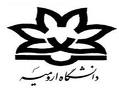 دانشكده شیمیفرم درخواست ارائه سمينار دوره دكترابسمه تعاليمدير محترم گروه ..........................      با عرض سلام، به استحضار مي رساند كه اينجانب                          دانشجوي كارشناسي ارشد رشته                     در گرايش      .                   با شماره دانشجويي                  آماده ارائه سمينار انتخابي با عنوان                                                  .                                                                                                    درساعت        مورخه                     هستم . خواهشمند است دستور اقدام لازم را مبذول فرمائيد.نام ونام خانوادگي دانشجوامضاء           .                               نام ونام خانوادگي و امضاي  استاد راهنما               .  مسئول آموزش دانشكده  علوم ،   جهت اطلاع و اقدام لازم .نام وامضاي مدير گروه     . جلسه ارائه سمينار در ساعت        مورخه                  در سالن                         برگزار خواهد شد.خانم بخشی     .مسئول آموزش دانشكده شیمی